I hereby certify that the above information given is true and correct as to the best of my knowledge.LIZETTE Applicant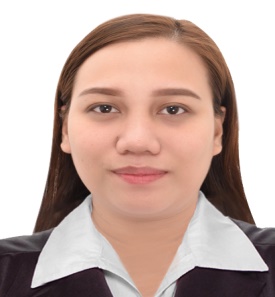 LIZETTE Lizette.383508@2freemail.com LIZETTE Lizette.383508@2freemail.com AGE:                    28 yrs. OldGENDER:        FemaleBIRTHDAY:   November 09, 1990NATIONALITY:FilipinoCIVIL STATUS:SingleRELIGION:    ChristianWEIGHT:        53 kg / 117 lbsHEIGHT:         5’3” / 162 cmVISA STATUS: Visit VisaSUMMARYAGE:                    28 yrs. OldGENDER:        FemaleBIRTHDAY:   November 09, 1990NATIONALITY:FilipinoCIVIL STATUS:SingleRELIGION:    ChristianWEIGHT:        53 kg / 117 lbsHEIGHT:         5’3” / 162 cmVISA STATUS: Visit VisaCustomer Service Manager that is result and people-oriented and desires to deliver an exceptional customer satisfaction.  Focused on high expectations and raising service standards.Customer Service Manager that is result and people-oriented and desires to deliver an exceptional customer satisfaction.  Focused on high expectations and raising service standards.AGE:                    28 yrs. OldGENDER:        FemaleBIRTHDAY:   November 09, 1990NATIONALITY:FilipinoCIVIL STATUS:SingleRELIGION:    ChristianWEIGHT:        53 kg / 117 lbsHEIGHT:         5’3” / 162 cmVISA STATUS: Visit VisaWork experienceAGE:                    28 yrs. OldGENDER:        FemaleBIRTHDAY:   November 09, 1990NATIONALITY:FilipinoCIVIL STATUS:SingleRELIGION:    ChristianWEIGHT:        53 kg / 117 lbsHEIGHT:         5’3” / 162 cmVISA STATUS: Visit Visa2ndAssistant Manager, August 2014 to June 2018McColby’s Inc. - McDonald’sSan Carlos City, Pangasinan, PhilippinesHandled People system; Personnel worksResponsible on Hiring processResponsible for the processing and assessing Crew performances Handled Inventory ManagementWorked as Manager-in-Charge in a day to day basisAssistant Manager, May 2013 to July 2014McColby’s Inc. - McDonald’sSan Carlos City, Pangasinan, PhilippinesHandled Crew Scheduling system for one yearWorked closely with the Training Manager to ensure crew training monthly are scheduledWorked as Manager-in-Charge and Area Manager (Service & Production)Handled Food Safety systemSwing Manager, Nov 2011 to 2013McColby’s Inc. - McDonald’sSan Carlos City, Pangasinan, PhilippinesWorked as area manager (Service & Production)Worked as support to the Management TeamService Crew/Crew Chief, July 2009 to 2011McColby’s Inc. - McDonald’sSan Carlos City, Pangasinan, PhilippinesResponsible on training crew especially new hiresServed as “little manager” during shifts; served as voice of service crew Responsible on developing crew performance.2ndAssistant Manager, August 2014 to June 2018McColby’s Inc. - McDonald’sSan Carlos City, Pangasinan, PhilippinesHandled People system; Personnel worksResponsible on Hiring processResponsible for the processing and assessing Crew performances Handled Inventory ManagementWorked as Manager-in-Charge in a day to day basisAssistant Manager, May 2013 to July 2014McColby’s Inc. - McDonald’sSan Carlos City, Pangasinan, PhilippinesHandled Crew Scheduling system for one yearWorked closely with the Training Manager to ensure crew training monthly are scheduledWorked as Manager-in-Charge and Area Manager (Service & Production)Handled Food Safety systemSwing Manager, Nov 2011 to 2013McColby’s Inc. - McDonald’sSan Carlos City, Pangasinan, PhilippinesWorked as area manager (Service & Production)Worked as support to the Management TeamService Crew/Crew Chief, July 2009 to 2011McColby’s Inc. - McDonald’sSan Carlos City, Pangasinan, PhilippinesResponsible on training crew especially new hiresServed as “little manager” during shifts; served as voice of service crew Responsible on developing crew performance.AGE:                    28 yrs. OldGENDER:        FemaleBIRTHDAY:   November 09, 1990NATIONALITY:FilipinoCIVIL STATUS:SingleRELIGION:    ChristianWEIGHT:        53 kg / 117 lbsHEIGHT:         5’3” / 162 cmVISA STATUS: Visit VisaEducation BackgroundAGE:                    28 yrs. OldGENDER:        FemaleBIRTHDAY:   November 09, 1990NATIONALITY:FilipinoCIVIL STATUS:SingleRELIGION:    ChristianWEIGHT:        53 kg / 117 lbsHEIGHT:         5’3” / 162 cmVISA STATUS: Visit VisaTertiaryAssociate in Hotel and Restaurant Management, June 2007 to October 2011Virgen Milagrosa University FoundationSan Carlos City, Pangasinan Philippines	SecondaryJuan Sumulong High School, June 2003 to April 200718th Ave., Cubao, Quezon City PhilippinesPrimaryCentral II Elementary School, June 2002 to April 2003 San Carlos City, Pangasinan Philippines (Grade VI)Paltok Elementary School, June 1997 to April 2002SFDM, Quezon City Philippines (Grade I to V)TertiaryAssociate in Hotel and Restaurant Management, June 2007 to October 2011Virgen Milagrosa University FoundationSan Carlos City, Pangasinan Philippines	SecondaryJuan Sumulong High School, June 2003 to April 200718th Ave., Cubao, Quezon City PhilippinesPrimaryCentral II Elementary School, June 2002 to April 2003 San Carlos City, Pangasinan Philippines (Grade VI)Paltok Elementary School, June 1997 to April 2002SFDM, Quezon City Philippines (Grade I to V)AGE:                    28 yrs. OldGENDER:        FemaleBIRTHDAY:   November 09, 1990NATIONALITY:FilipinoCIVIL STATUS:SingleRELIGION:    ChristianWEIGHT:        53 kg / 117 lbsHEIGHT:         5’3” / 162 cmVISA STATUS: Visit VisaHighlights / SkillsAGE:                    28 yrs. OldGENDER:        FemaleBIRTHDAY:   November 09, 1990NATIONALITY:FilipinoCIVIL STATUS:SingleRELIGION:    ChristianWEIGHT:        53 kg / 117 lbsHEIGHT:         5’3” / 162 cmVISA STATUS: Visit VisaInventory Management					Customer satisfactionScheduling						Established strong leadershipCrew Training (Manpower Management)			Food Safety ManagementInventory Management					Customer satisfactionScheduling						Established strong leadershipCrew Training (Manpower Management)			Food Safety ManagementAGE:                    28 yrs. OldGENDER:        FemaleBIRTHDAY:   November 09, 1990NATIONALITY:FilipinoCIVIL STATUS:SingleRELIGION:    ChristianWEIGHT:        53 kg / 117 lbsHEIGHT:         5’3” / 162 cmVISA STATUS: Visit VisaSeminars / Trainings /AchievementsAGE:                    28 yrs. OldGENDER:        FemaleBIRTHDAY:   November 09, 1990NATIONALITY:FilipinoCIVIL STATUS:SingleRELIGION:    ChristianWEIGHT:        53 kg / 117 lbsHEIGHT:         5’3” / 162 cmVISA STATUS: Visit VisaCertificate of RecognitionGuest Speaker, 15th Year Crystal Anniversary Forum of Hotel & Restaurant Management Virgen Milagrosa University Foundation, September 27, 2016Diploma of CompletionPeople Practice Classes II, August 8, 2015Diploma of CompletionEffective Management PracticesDean’s Lister/Professional Manager AwardeeAugust 3-7, 2015Diploma of CompletionNew Advanced Shift Management CourseDean’s ListerJanuary 26-30, 2015Diploma of CompletionAdvanced Shift Management CourseAugust 6-9, 2012Diploma of CompletionBasic Shift Management CourseDean’s ListerJuly 24-27, 2012Diploma of CompletionFood Safety CourseJuly 23, 2012  Reference  UPON REQUESTCertificate of RecognitionGuest Speaker, 15th Year Crystal Anniversary Forum of Hotel & Restaurant Management Virgen Milagrosa University Foundation, September 27, 2016Diploma of CompletionPeople Practice Classes II, August 8, 2015Diploma of CompletionEffective Management PracticesDean’s Lister/Professional Manager AwardeeAugust 3-7, 2015Diploma of CompletionNew Advanced Shift Management CourseDean’s ListerJanuary 26-30, 2015Diploma of CompletionAdvanced Shift Management CourseAugust 6-9, 2012Diploma of CompletionBasic Shift Management CourseDean’s ListerJuly 24-27, 2012Diploma of CompletionFood Safety CourseJuly 23, 2012  Reference  UPON REQUEST